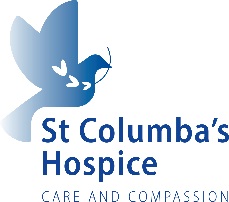 Application Form for Medical Education Visits to St Columba’s Hospice EdinburghSection 1.Section 2. Please confirm your reason for requesting an educational visit to St Columba’s Hospice, and if you have any specific learning objectives which require to be met.Any other information that you feel may be relevant.We will confirm receipt of your application within 2 working days, and we will let you know whether it will be possible to accommodate your request within 2 weeks of application.NameCurrent PositionCorrespondence addressEmailTelephoneDates available for placement Desired length of placement 